   ARARAQUARA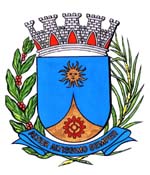 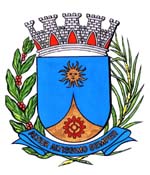     2394/15.:  TENENTE SANTANA:DEFERIDA.Araraquara, _________________                    _________________	Indico ao Senhor  Municipal, a  de   entendimentos com o setor competente, a fim de viabilizar a colocação de uma placa indicando o local onde os usuários da Unidade de Pronto Atendimento (UPA Central), poderão estacionar seus veículos durante o atendimento. 	Conforme pode ser observado na foto anexada, o estacionamento da UPA Central fica numa área elevada e não há qualquer indicação de estacionamento no local, o que ocasiona a subutilização dessa área e a parada em locais proibidos.Araraquara, 27 de outubro de 2015.TENENTE SANTANAEM./ Placa na  UPA 